Приложение G(обязательное)Форма технического описания ТМЦФ 04-05/2:06Техническое описание ТМЦ№Наименование детали (Англ.)Наименование детали (Рус.)Единица измеренияКол-воНомер детали (или артикул) производителяСпецификация, марка и/или модельПолная техническая характеристикаПроизводитель, бренд (указать обязательный или рекомендованный)Из какого материала изготовленГде используется (участок, агрегат, оборудование и др.)Краткое описание и цель использованияФото бирки (шильдика)Фото (общий вид)1two-section ladderдвухсекционная лестница    4 метрашт125.11.23.120 двухсекционная Вид лестницы раскладная, рабочая высота 400 см, максимальная нагрузка 150 кг, количества секций 2, количества ступеней 18, складная, количества ступеней в секции 9. Россия или аналогАлюминийУРК (установки регенерации кислоты) Для техническое обслуживания на оборудования 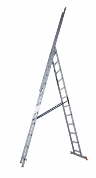 